Priorities for the WeekWeekly Calendar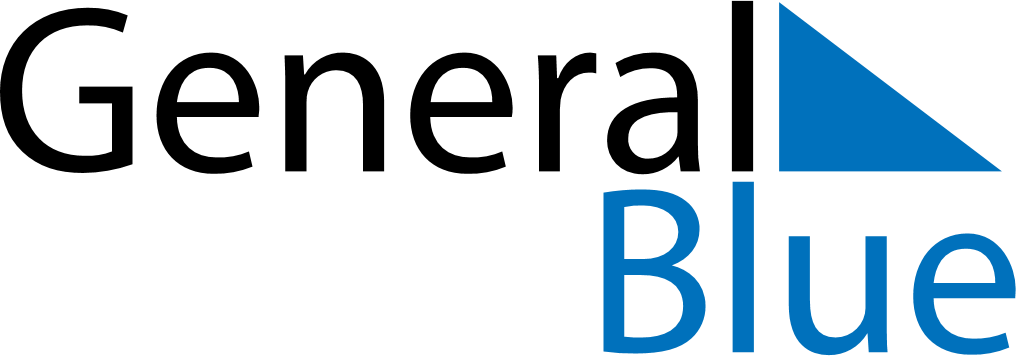 January 23, 2022 - January 29, 2022Weekly CalendarJanuary 23, 2022 - January 29, 2022Weekly CalendarJanuary 23, 2022 - January 29, 2022Weekly CalendarJanuary 23, 2022 - January 29, 2022Weekly CalendarJanuary 23, 2022 - January 29, 2022Weekly CalendarJanuary 23, 2022 - January 29, 2022Weekly CalendarJanuary 23, 2022 - January 29, 2022Weekly CalendarJanuary 23, 2022 - January 29, 2022SUNJan 23MONJan 24TUEJan 25WEDJan 26THUJan 27FRIJan 28SATJan 296 AM7 AM8 AM9 AM10 AM11 AM12 PM1 PM2 PM3 PM4 PM5 PM6 PM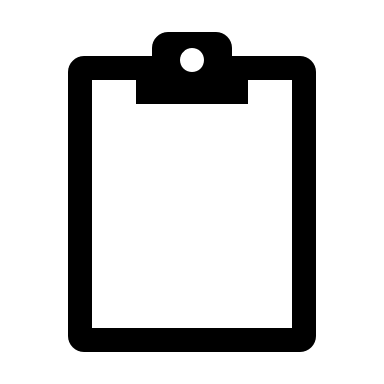 